В группе «Подсолнух» было проведено мероприятие «Математическое путешествие по сказке «Гуси-лебеди».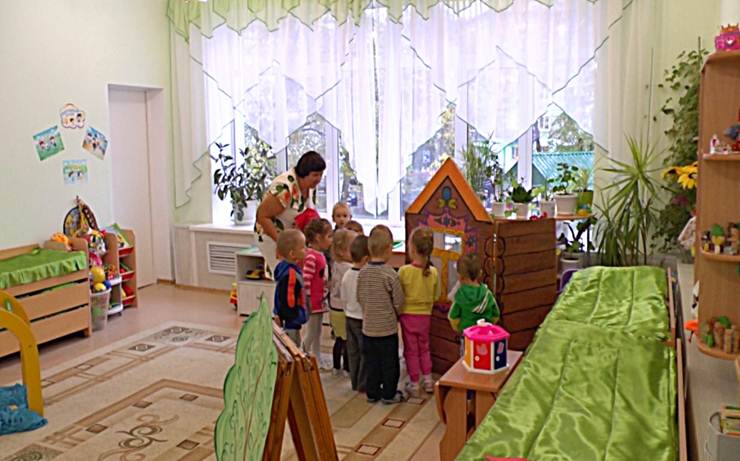 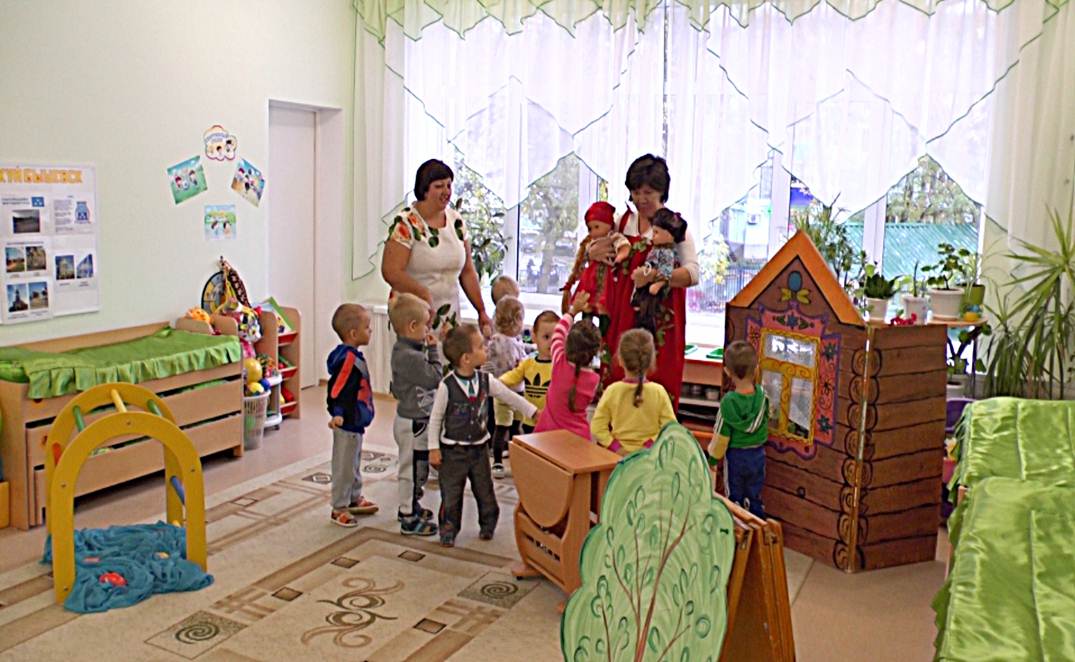 